
Персональный состав педагогических работниковПедагоги дошкольного образованияПедагоги дошкольного образования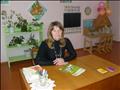 Мальцева Валентина Анатольевна
Воспитатель
вторая категория
Педагогический стаж: 19 лет
Уровень образования: ВысшееКонюхова Нина Владимировна
Воспитатель
Уровень образования: Среднее профессиональноеПедагоги начального образованияПедагоги начального образования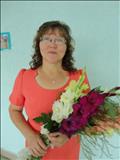 Тарасова Надежда Николаевна
Учитель
вторая категория
Педагогический стаж: 28 лет
Уровень образования: Среднее профессиональное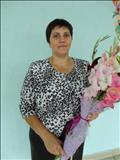 Смоленцева Светлана Ивановна
Учитель
вторая категория
Педагогический стаж: 24 года
Уровень образования: Среднее профессиональное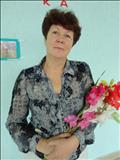 Конюхова Светлана Васильевна
Учитель
вторая категория
Педагогический стаж: 27 лет
Уровень образования: Среднее профессиональноеПедагоги среднего образованияПедагоги среднего образования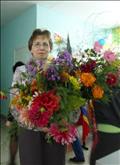 Бердникова Ольга Ивановна
Заместитель директора по УВР, учитель
первая категория
Преподаваемые дисциплины: География
Педагогический стаж: 27 лет
Уровень образования: Высшее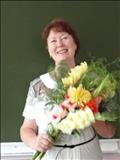 Балуева Олимпиада Александровна
Учитель
вторая категория
Преподаваемые дисциплины: Алгебра, физика, геометрия
Педагогический стаж: 40 лет
Уровень образования: Высшее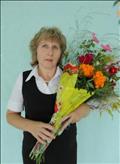 Вялкова Роза Ивановна
Учитель
первая категория
Преподаваемые дисциплины: Русский язык, литература
Педагогический стаж: 26 лет
Уровень образования: Высшее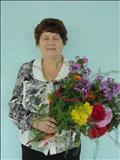 Гудовская Елена Владимировна
Учитель
соответствие занимаемой должности
Преподаваемые дисциплины: Французский язык, история
Педагогический стаж: 40 лет
Уровень образования: Высшее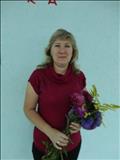 Калинина Валентина Михайловна
Учитель
вторая категория
Преподаваемые дисциплины: Физическая культура
Педагогический стаж: 9 лет
Уровень образования: Среднее профессиональное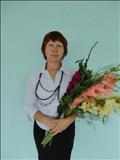 Пименова Валентина Николаевна
Учитель
вторая категория
Преподаваемые дисциплины: Химия
Педагогический стаж: 20 лет
Уровень образования: Среднее профессиональное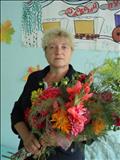 Коркодинова Лидия Егоровна
Учитель
вторая категория
Преподаваемые дисциплины: ИЗО, технология
Педагогический стаж: 25 лет
Уровень образования: Среднее профессиональное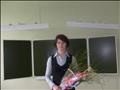 Федорова Ольга Николаевна
Учитель
вторая категория
Преподаваемые дисциплины: Математика, информатика
Педагогический стаж: 22 года
Уровень образования: Высшее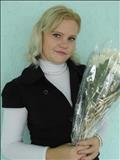 Ярославцева Анна Александровна
Учитель
вторая категория
Педагогический стаж: 5 лет
Уровень образования: Среднее професииональное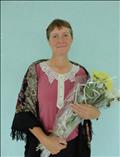 Лаврова Вера Ивановна
Учитель
вторая категория
Преподаваемые дисциплины: Природоведение, биология
Педагогический стаж: 20 лет
Уровень образования: Высшее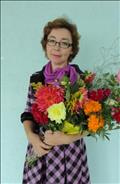 Емельянова Ольга Михайловна
Учитель
соответствие занимаемой должности
Преподаваемые дисциплины: МХК, музыка, обществознание, ОРКСЭ
Педагогический стаж: 22 года
Уровень образования: ВысшееПедагоги дополнительного образованияПедагоги дополнительного образованияПавликова Надежда Валерьевна
Педагог дополнительного образования
без категории
Уровень образования: Высшее